tel.: 383 314 120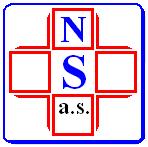 fax: 383 314 122e-mail: sekretariat@nemocnice-st.czweb: www.nemocnice-st.czNEMOCNICE STRAKONICE, a.s.Radomyšlská 336386 29  StrakoniceŽÁDOST O UMOŽNĚNÍ ODBORNÉ STÁŽEv NEMOCNICI STRAKONICE, a.s.Název vysílajícího zdravotnického zařízení:		Sídlo: 						Statutární zástupci:	Bankovní spojení:		IČO:				DIČ:				Příjmení, jméno a titul žadatele:			Státní příslušnost: 				Datum a místo narození:	Tel.  (mobil): 					E-mail:  Bydliště:   					PSČ:  Délka odborné praxe:  Specializační obor:				Datum zařazení						do oboru:	Žádám o stáž na pracovišti: 				v termínu od                         doMísto, datum:								   …………………………………….								               podpis žadatele………………………………………………………  	……………………………………………………Vyjádření vedoucího (nadřízeného) pracovníka		               Za vysílající zdravotnické zařízení                    (datum, razítko, podpis)				        (datum, razítko, podpis)